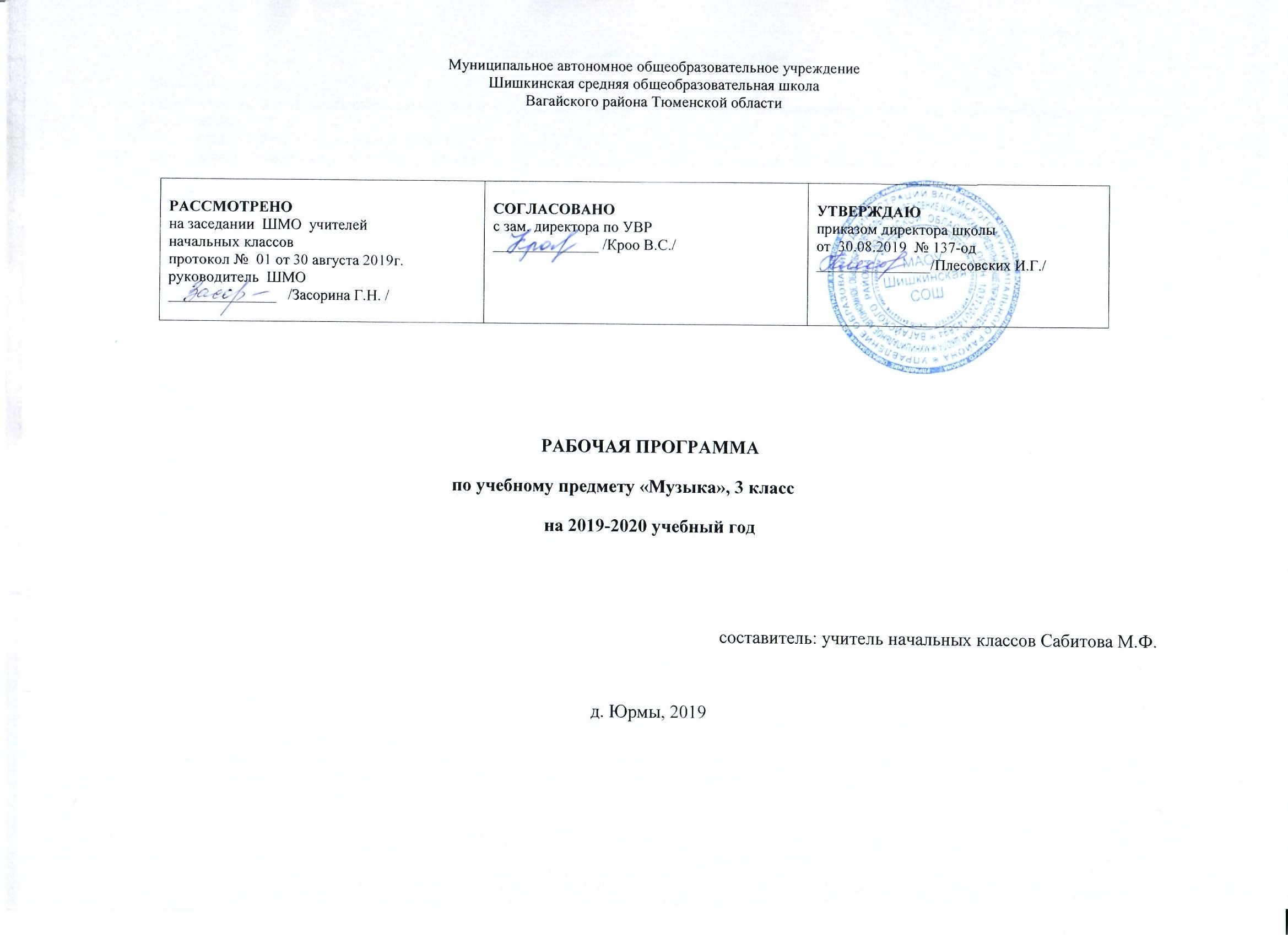                                                                                                        1.Планируемые результаты учебного курсаВ результате освоения учебного предмета будут формироваться  личностные, регулятивные, познавательные и коммуникативные универсальные учебные действия как основа умения учиться.	В области личностных результатов у обучающихся будут формироваться:- наличие эмоционально-ценностного отношения к искусству, эстетического взгляда на мир в его целостности, художественном и самобытном                 разнообразии;	- наблюдение и оценка интонационного богатства музыкального мира;- соотнесение интонационно-мелодических особенностей музыкального творчества своего народа с особенностями музыкальных интонаций народов других стран мира;	- проявление устойчивого интереса к музыкальному языку своего народа и других народов своей страны и мира;	- заинтересованное восприятие профессионального музыкального творчества и музыкального фольклора народов мира;	- реализация творческого потенциала в процессе коллективного (индивидуального) музицирования;	- моделирование вариантов интерпретации музыкальных произведений;	- позитивная самооценка музыкально-творческих возможностей;	- оценивание собственной музыкально-творческой деятельности.	Метапредметными результатами изучения музыки являются:	- развитое художественное восприятие, умение оценивать произведения разных видов искусства;	- ориентация в культурном многообразии окружающей действительности;	- наблюдение за разнообразными явлениями жизни и искусства в учебной и внеурочной деятельности;	- участие в музыкальной жизни класса, школы, деревни  и др.;	- способность принимать и сохранять учебную задачу, самостоятельно осуществлять её решение;		- продуктивное сотрудничество (общение, взаимодействие, работа в команде) со сверстниками при решении различных музыкально-творческих задач; 	- формирование доброжелательности, умения слушать и слышать собеседника, размышлять вслух, обосновывать свою позицию, высказывать своё мнение;	- приобщение школьников к сотворчеству в процессе восприятия музыки, коллективного, группового или индивидуального музицирования.В области регулятивных учебных действий обучающиеся научатся:принимать и сохранять учебную задачу; планировать свои действия в соответствии с поставленной задачей и условиями ее реализации;учитывать установленные правила в планировании и контроле способа решения;осуществлять пошаговый контроль по результату; оценивать правильность выполнения действия на уровне адекватной ретроспективной оценки соответствия результатов требованиям данной задачи;адекватно воспринимать предложения и оценку учителей, товарищей, родителей и других людей;вносить необходимые коррективы в действие после его завершения на основе его оценки и учета характера сделанных ошибок.Обучающиеся получат возможность научиться:в сотрудничестве с учителем ставить новые учебные задачи;преобразовывать практическую задачу в познавательную;проявлять познавательную инициативу в учебном сотрудничестве;самостоятельно оценивать правильность выполнения действия и вносить необходимые коррективы в исполнение как по ходу его реализации, так и в конце действия.В области познавательных общих учебных действий обучающиеся научатся:осуществлять поиск необходимой информации для выполнения учебных заданий с использованием учебной литературы, энциклопедий, справочников; осуществлять запись выборочной информации;строить небольшие сообщения в устной форме;строить рассуждения в форме связи простых суждений об объекте, его строении, свойствах и связях; обобщать, т. е. осуществлять генерализацию и выведение общности для целого ряда или класса единичных объектов, на основе выделения сущностной связи; осуществлять подведение под понятие на основе распознавания объектов, выделения существенных признаков и их синтеза; устанавливать аналогии;Обучающиеся получат возможность научиться:осуществлять расширенный поиск информации с использованием ресурсов библиотек и сети Интернет;осознанно и произвольно строить сообщения в устной и письменной форме;В области коммуникативных учебных действий обучающиеся научатся:– оформлять свои мысли в устной и письменной форме (на уровне предложения или небольшого текста);– слушать и понимать речь других;– договариваться с одноклассниками совместно с учителем о правилах поведения и общения и следовать им;– учиться работать в паре, группе; выполнять различные роли (лидера, исполнителя).Обучающиеся получат возможность научиться:учитывать и координировать в сотрудничестве позиции других людей, отличные от собственной;учитывать разные мнения и интересы и обосновывать собственную позицию;понимать относительность мнений и подходов к решению проблемы;аргументировать свою позицию и координировать ее с позициями партнеров в сотрудничестве при выработке общего решения в совместной деятельности;Предметные результаты:	- формирование основ музыкальной культуры обучающихся как неотъемлемой части их общей духовной культуры; потребности в общении с музыкой для дальнейшего духовно-нравственного развития, социализации, самообразования, организации содержательного культурного досуга на основе осознания роли музыки в жизни отдельного человека и общества, в развитии мировой культуры;- развитие общих музыкальных способностей обучающихся, а также образного и ассоциативного мышления, фантазии и творческого воображения, эмоционально-ценностного отношения к явлениям жизни и искусства на основе восприятия и анализа музыкальных образов;- формирование мотивационной направленности на продуктивную музыкально-творческую деятельность (слушание музыки, пение, инструментальное музицирование, драматизация музыкальных произведений, импровизация, музыкально-пластическое движение);- воспитание эстетического отношения к миру, критического восприятия музыкальной информации, развитие творческих способностей в многообразных видах музыкальной деятельности, связанной с театром, кино, литературой, живописью;- расширение музыкального и общего культурного кругозора; воспитание музыкального вкуса, устойчивого интереса к музыке своего народа и других народов мира, классическому и современному музыкальному наследию;      - овладение основами музыкальной грамотности: способностью эмоционально воспринимать музыку как живое образное искусство во взаимосвязи с жизнью, со специальной терминологией и ключевыми понятиями музыкального искусства, элементарной нотной грамотой в рамках изучаемого курса.Планируемые результаты освоения учебного предмета «Музыка»к концу 3-го года обученияВ результате изучения раздела «Песня, танец, марш перерастают в песенность, танцевальность, маршевость» обучающиеся научатся:- различать песенность, танцевальность и маршевость в музыке;
- анализировать жанрово-стилевые особенности музыкальных произведений и сравнивать их специфические особенности;
- передавать эмоциональные состояния в различных видах музыкально-творческой деятельности (пение, игра на элементарных музыкальных инструментах, пластические движения, инсценирование песен, драматизация и пр.).Обучающиеся получат возможность научиться:-Исполнять различные по образному содержанию образцы профессионального и музыкально-поэтического творчества своего народа.-участвовать в музыкальной жизни страны, школы, деревни и др.В результате изучения раздела – «Интонация» обучающиеся научатся:- импровизировать на заданную и свободную темы;
- исследовать интонационно-образную природу музыкального искусства;
- сравнивать музыкальные и речевые интонации, определять их сходство и различия;
- выявлять различные по смыслу музыкальные интонации;
- осознавать жизненную основу музыкальных интонаций;
- анализировать и соотносить выразительные и изобразительные интонации, свойства музыки в их взаимосвязи и взаимодействии;
- исполнять и инсценировать совместно с одноклассниками песни, танцы, фрагменты из произведений музыкально-театральных жанров;. 
Обучающиеся получат возможность научиться:-воспроизводить мелодии с ориентацией на нотную запись;-осуществлять коллективную музыкально-поэтическую деятельность (на основе музыкально-исполнительского замысла), корректировать собственное исполнение.В результате изучения раздела «Развитие музыки» обучающиеся научатся:- распознавать и оценивать выразительность музыкальной речи, ее смысл;
- наблюдать за процессом и результатом музыкального развития на основе сходства и различия интонаций, тем, образов;
- сравнивать процесс и результат музыкального развития в произведениях разных форм и жанров; 
- распознавать и объяснять разные виды развития музыкальных произведений;
- участвовать в совместной деятельности при воплощении различных музыкальных образов;
- музыкальных образов и их развитие. 
Обучающиеся получат возможность научиться:-- воплощать в исполнении (в пении, игре на элементарных музыкальных инструментах, музыкально-пластическом движении) эмоциональное восприятие различных-  оценивать собственную музыкально-творческую деятельность.В результате изучения раздела «Построение (формы) музыки»обучающиеся научатся:- соотносить художественно-образное содержание музыкального произведения с формой его воплощения в процессе коллективного музицирования;
- выражать собственные чувства и эмоции как отклик на услышанное музыкальное произведение;
- перечислять простые музыкальные формы;
- распознавать художественный замысел различных форм (построений) музыки (одночастные, двух- и трехчастные, вариации, рондо и др.);
- сравнивать музыкальные формы по принципу сходства и различия;
- исследовать и определять форму построения музыкального произведения;
- участвовать в хоровом исполнении гимна Российской Федерации;Обучающиеся получат возможность научиться:- сравнивать особенности музыкальной речи разных композиторов;- называть изученные музыкальные сочинения и их авторов;- участвовать в коллективной, ансамблевой, певческой деятельностях;- передавать эмоциональные состояния в различных видах музыкально-творческой деятельности (пение, игра на элементарных музыкальных инструментах, пластические движения, инсценирование песен, драматизация и пр.);- импровизировать, передавать опыт музыкально-творческой деятельности в сочинении, исполнении;- участвовать в музыкальной жизни школы, города, страны и др.                                                                                                                   2.Содержание программы1-я четверть – «Песня, танец, марш перерастают в песенность, танцевальность, маршевость»Темы: Открываем для себя новые качества музыки. Мелодичность – значит песенность? Танцевальность бывает не только в танцах. Где слышится маршевость? Встречи с песенно-танцевальной и песенно-маршевой музыкой.Смысловое содержание тем:Идея четверти: осознание песенности, танцевальности, маршевости как важных, содержательно значимых качеств музыки.Песенные мелодии и песенные образы. Песенность в вокальной и инструментальной музыке. Вокализ. Танцевальные песни, отражение танцевальности в вокальной и инструментальной музыке. Песни маршевого характера. Маршевость в произведениях отечественных и зарубежных композиторов. Содержательные особенности песенно-танцевальной и песенно-маршевой музыки.2-я четверть – «Интонация»Темы: Сравниваем разговорную и музыкальную речь. Зерно-интонация в музыке. Как связаны между собой выразительные и изобразительные интонации?Смысловое содержание тем:Идея четверти: осознание музыки как звучащего, интонационно осмысленного вида искусства.Сопоставление разговорной и музыкальной речи. Общие черты: понижение и повышение интонации, усиление и ослабление звучания, акценты и паузы, знаки препинания, фразы, устремление к  кульминации. Различия: возможность точной записи по высоте и по длительности музыкальной речи; отсутствие этого в разговорной речи, введение условных знаков для обозначения высоты интонации и длительности ее звучания. Мелодия – интонационно осмысленное музыкальное построение. Интонационнаявырази-тельность исполнения: точное и сознательное выполнение пауз, выделение наиболее важных слов и слогов во фразе, наиболее важных звуков в мелодии, движение к кульминации, деление на фразы и пр. Зерно-интонация как отражение «зародыша» всех элементов музыкальной речи. Выразительные и изобразительные интонации, их неразрывное единство. Интонация – основа музыки3-я четверть – «Развитие музыки»Темы: Почему развивается музыка? Какие средства музыкальной выразительности помогают развиваться музыке? Что такое исполнительское развитие? Развитие, заложенное в самой музыке. Что нового мы услышим в музыкальной сказке «Петя и волк».Смысловое содержание тем:Идея четверти: осознание движения как постоянного состояния музыки, которая развивается во времени.Интонационное развитие музыки как отражение постоянных изменений в окружающей жизни, в чувствах, настроении, мыслях человека. Средства музыкальной выразительности и их роль в развитии музыки. Исполнительское развитие, характерное в основном для куплетной формы. Развитие, заложенное в самой музыке – динамическое, ладовое, темповое, тембровое, фактурное4-я четверть – «Построение (формы) музыки»Темы: Почему музыкальные произведения бывают одночастными? Когда музыкальные произведенияимеют две или три части? Рондо – интересная музыкальная форма. Как строятся вариации? О важнейших средствах построения музыки.Смысловое содержание тем:Идея четверти: осознание музыкальной формы как структуры, композиционного строения музыкального произведения.Организация музыкального произведения. Деление на большие и маленькие части с помощью различных элементов музыкальной речи (пауза, цезура, фермата, долгий звук, движение мелодии вверх или вниз, тоника и пр.). Структурные элементы музыкального произведения: мотив, фраза, предложение, период. Содержательно-образные основы построения  музыки. Зависимость смены частей в произведениях от изменения характера музыки.  Одночастная, двухчастная, трехчастная формы музыки. Форма рондо и форма вариаций. Повтор и контраст как важнейшие средства построения музыки.3. Тематическое планирование с указанием количества часов, отводимых на изучение каждой темыТема раздела/ количество часов  № урокаТема урокаКоличество часов«Песня, танец, марш перерастают в песенность, танцевальность, маршевость» (8 ч)1Открываем для себя новые качества музыки.12Открываем для себя новые качества музыки.13Мелодичность – значит песенность?14Танцевальность бывает не только в танцах.15Где слышится маршевость?16Что значит танцевальность, песенность, маршевость?17Встречи с песенно-танцевальной  и песенно-маршевой  музыкой.18Обобщение темы четверти «Песня, танец, марш перерастают в песенность, танцевальность, маршевость».1«Интонация»(8 ч)9 «Интонация»110Сравниваем разговорную и музыкальную речь.111Сравниваем разговорную и музыкальную речь.112Зерно-интонация в музыке.113Выразительные интонации.114Изобразительные интонации.115Как связаны между собой выразительные и изобразительные интонации?116Обобщение темы четверти «Интонация»1«Развитие музыки»(10 ч)17«Развитие музыки»118Почему развивается музыка?119Какие средства музыкальной выразительности помогают развиваться музыке?120Что такое исполнительское развитие?121Виды развития музыки: повтор и контраст.122Развитие, заложенное в самой музыке.123Что нового мы услышим в музыкальной сказке «Петя и волк».124Тембровое развитие в музыкальной сказке «Петя и волк».125Музыкальные инструменты в музыкальной сказке «Петя и волк».126Обобщение темы четверти «Интонация».1«Построение (формы) музыки»(8 ч)27«Построение (формы) музыки» 128Почему музыкальные произведения бывают одночастными?129Когда музыкальные произведения имеют две или три части?130Рондо – интересная музыкальная форма.131Как строятся вариации?132О важнейших средствах построения музыки.133Куплетная музыкальная форма.134Обобщение тем четверти и года «Музыка – искусство интонируемого смысла».1